NÁRODNÁ RADA SLOVENSKEJ REPUBLIKYVII. volebné obdobieČíslo: CRD-2172/2018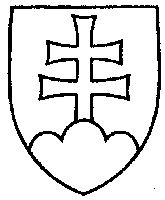 1595UZNESENIENÁRODNEJ RADY SLOVENSKEJ REPUBLIKYz 30. januára 2019k návrhu skupiny poslancov Národnej rady Slovenskej republiky na vydanie zákona o poskytnutí pomoci v poľnohospodárskej prvovýrobe (tlač 1218)	Národná rada Slovenskej republiky	po prerokovaní uvedeného návrhu zákona v druhom a treťom čítaní	s c h v a ľ u j enávrh skupiny poslancov Národnej rady Slovenskej republiky na vydanie zákona o poskytnutí pomoci v poľnohospodárskej prvovýrobe, v znení schváleného pozmeňujúceho návrhu.   Andrej  D a n k o   v. r.predseda  Národnej rady Slovenskej republikyOverovatelia:Róbert  P u c i   v. r.Martin  K l u s   v. r.